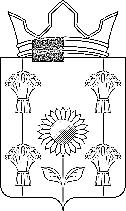 АДМИНИСТРАЦИЯ НОВОЛЕНИНСКОГО СЕЛЬСКОГО ПОСЕЛЕНИЯ ТИМАШЕВСКОГО РАЙОНАП О С Т А Н О В Л Е Н И Еот 25.12.2023                                                                                                  № 154хутор ЛенинскийО Внесении изменений в постановление администрацииНоволенинского сельского поселения Тимашевского района от 05 февраля 2021 г. № 18 «Об утверждении Положения о предоставлении лицами, замещающими должности муниципальной службы в администрации Новоленинского сельского поселения Тимашевского района, сведений о своих расходах, а также о расходах своих супруги (супруга) и несовершеннолетних детей»        В соответствии  с Федеральным законом от 10 июля 2023 г. № 286 «О внесении изменений в отдельные законодательные акты Российской Федерации», Уставом Новоленинского сельского поселения Тимашевского района п о с т а н о в л я ю:      1. Внести изменения в постановление администрации Новоленинского сельского поселения Тимашевского района от 05 февраля 2021 г. №8 «Об утверждении Положения о предоставлении лицами, замещающими должности муниципальной службы в администрации Новоленинского сельского поселения Тимашевского района, сведений о своих расходах, а также о расходах своих супруги (супруга) и несовершеннолетних детей», изложив пункт 9  приложения к постановлению в новой редакции:      «9. Непредставление лицом, замещающим должность муниципальной службы, указанную в пункте 2 настоящего  положения, сведений расходах, представление заведомо неполных сведений, за исключением  случаев, установленных федеральными законами, либо представление  заведомо недостоверных сведений о расходах является правонарушением, влекущим увольнение с муниципальной службы».         2. Заместителю главы Новоленинского сельского поселения Тимашевского района Гриценко Е.Ф. опубликовать настоящее постановление в газете «Новоленинские вести» и обеспечить размещение настоящего постановления на официальном сайте Новоленинского сельского поселения Тимашевского района в информационно-телекоммуникационной сети «Интернет».        3. Постановление вступает в силу после его официального опубликования.Глава Новоленинского сельскогопоселения Тимашевского района                                                       С.И. Алапий